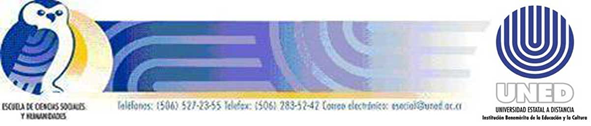 PARA:              Estudiantes de Bachillerato en Enseñanza del Inglés                            para I y II CiclosDE:                   Mag. Rommy Acuña Ramírez                           Coordinadora, Carrera Enseñanza del Inglés para I y II Ciclos ASUNTO:        SOLICITUD PRÁCTICA DOCENTE Estimado(a) estudiante:Si usted cumple con los requisitos para llevar a cabo su Práctica Docente, se le informa que el período de solicitud es del:1° de Abril al 1° de Mayo para realizar la práctica en el II Semestre 1° de Octubre al 1° de Noviembre para realizar la practica en el I Semestre del siguiente año. Asegurarse que la información brindada este completa y se envíe durante el periodo de recepción. Debe completar el formulario adjunto con el plan de trabajo y solicitar un historial académico, estos documentos deben ser enviados escaneados por correo electrónico a los correos: plizano@uned.ac.cr, akquesadam@uned.ac.cr y racuna@uned.ac.cr De no cumplir con todo lo anterior en tiempo y forma, no se tramitará su solicitud.La persona estudiante:Deberá esperar la respuesta del estudio realizado por la cátedra de TFG para poder matricular.Una vez que matricule, la coordinación enviará las cartas de solicitud formal a la escuela donde llevará a cabo la práctica por medio de correo electrónico. Seguidamente su supervisor o supervisora le contactará vía telefónica o por correo electrónico. Si labora como docente de inglés en una escuela pública o privada, puede realizar la práctica en su lugar de trabajo (Favor indicar este detalle en la solicitud) Las escuelas privadas deben estar reconocidas por el MEP. Aspectos Académicos durante su Práctica:Debe tener disponibilidad durante todo el semestre para asistir al centro educativo a cumplir exitosamente con su práctica docente. Observe que si los grupos tienen 5 lecciones de inglés por semana de forma presencial y/ o virtual puede trabajar con 3 grupos que incluyan I y II ciclo.Si los grupos reciben 3 lecciones de inglés por semana, entonces usted deberá realizar su práctica con 4 o 5 grupos que incluyan I y II ciclo.Para consultas, comuníquese por medio del teléfono 2527-2515 o al correo electrónico plizano@uned.ac.crUNIVERSIDAD ESTATAL A DISTANCIAESCUELA DE CIENCIAS SOCIALES Y HUMANIDADESBACHILLERATO EN ENSEÑANZA DEL INGLÉS PARA I Y II CICLOSSOLICITUD DE PRÁCTICA DOCENTE ___SEMESTRE 20___Debe presentar su solicitud completa junto con el historial académico actualizado. La información solicitada es indispensable para llevar a cabo el estudio correspondiente.Nombre del estudiante: _________________________________Cédula__________________________ Centro Universitario______________________Correo electrónico________________________________________________________Lugar de residencia_______________________________________________________Teléfono residencia____________________     Teléfono celular: ___________________Indicar si tiene materias que aún no ha cursado, previas al bloque de Práctica Docente:________________________________________________________________________Indicar si ha matriculado Práctica Docente anteriormente Sí  (    )   No  (    )Trabaja en la Enseñanza del Inglés en primaria    Sí  (    )             Privado (   )   Público (   ) No (    )  En caso de solicitar autorización para realizar la Práctica Docente en dos escuelas, debe llenar las dos solicitudes con la información requerida.Nombre de la escuela donde propone llevar a cabo la práctica docente: _______________________________________________________Nombre del Director (a): __________________________________________________Teléfono de la Escuela:   __________________________________________________Correo electrónico de la escuela: ____________________________________________Lugar donde se ubica la escuela:Dirección Regional: ______________________________________________________Circuito: _______________________________________________________________Dirección exacta:_______________________________________________________________________________________________________________________________Propuesta de grupos con los que trabajará en la Práctica Docente (sujeta a aprobación)Si por razones justificadas, se da un cambio en los grupos y en el horario, se debe informar previamente a la Coordinación de Carrera y hacer la actualización que corresponda.Recuerde: Si los grupos reciben por semana: 5 lecciones de inglés pueden trabajar con 3 grupos que incluyan I y II ciclo.3 lecciones de inglés, entonces deberá realizar su práctica con 4 o 5 grupos que incluyan I y II ciclo.Nota:Con base en el Reglamento General Estudiantil, artículo 86: La Práctica dirigida es una actividad académica realizada de manera individual y afín a la formación de cada estudiante, una vez que haya aprobado todas las asignaturas de la carrera. Cuando a cada estudiante le haga falta hasta dos asignaturas del plan de estudios, la persona encargada de la carrera, vía excepción, podrá autorizar la matrícula de TFG previa solicitud por escrito.Por este medio, declaro que leí y comprendí la información suministrada en su totalidad.FIRMA CONFORME: ________________________________________________Nivel/SecciónDocente(s) de inglés a cargocorreo electrónicoHorario de Lecciones que Trabajará con los GruposIndicar la modalidad de las lecciones en las que implementará la Práctica docente: Virtual (V) o Presencial (P)Horario de Lecciones que Trabajará con los GruposIndicar la modalidad de las lecciones en las que implementará la Práctica docente: Virtual (V) o Presencial (P)Horario de Lecciones que Trabajará con los GruposIndicar la modalidad de las lecciones en las que implementará la Práctica docente: Virtual (V) o Presencial (P)Horario de Lecciones que Trabajará con los GruposIndicar la modalidad de las lecciones en las que implementará la Práctica docente: Virtual (V) o Presencial (P)Horario de Lecciones que Trabajará con los GruposIndicar la modalidad de las lecciones en las que implementará la Práctica docente: Virtual (V) o Presencial (P)Horario de Lecciones que Trabajará con los GruposIndicar la modalidad de las lecciones en las que implementará la Práctica docente: Virtual (V) o Presencial (P)MañanaMañanaMañanaMañanaMañanaMañanaHoraLunesMartesMiércolesJuevesViernes1234567TardeTardeTardeTardeTardeTarde12345